In recognition of International FASD Awareness Day The INTERLAKE FASD COALITION presents…..When Likes Turn to Need: Social Media Use & The Brain in Adolescence   Julie Walsh will explore the neurobiology of addiction, the marketing of social media and the impact on the developing brain. Explaining how dangerous behaviors such as sexting & cyberbullying put our youth at risk for sexual exploitation & can be linked to anxiety, depression & self harm. Julie will help educate and empower you to mitigate these damaging effects on our kids. This presentation is for all caregivers of children who use some form of social media.    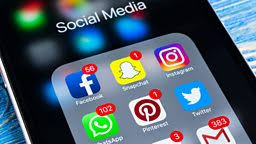 This presentation is FREE and offered in person and via Zoom  WHEN: Wednesday, September 9, 2020  
TIME:  Doors open at 11:30AM, Bring your lunch!  Presentation begins at 12PMWHERE:  Selkirk United Church, 202 McLean ave, Selkirk, MBTO REGISTER:  Please contact Sasha Helgason at sasha.helgason@gov.mb.ca or call 204-485-1914.   Registration closes on September 4, 2020 at noonDue to the pandemic, numbers for the in-person session will be capped therefore early registration is encouraged. Masks & social distancing will be expected at the session.  Information is subject to change based upon evolving provincial recommendations